“Se desenvuelve de manera autónoma a través de su motricidad”Considerando la competencia ”Se desenvuelve  de manera autónoma a través de su motricidad” con la  capacidad Se expresa corporalmente consideramos  el desempeño de “Comprende las relaciones entre la actividad física, alimentación, postura e higiene corporal y la salud.” Y tenemos a bien trabajar la Coordinación general como tarea para que nuestros estudiantes del grado lo realicen desde casa.INDICACIONES: Realizar los ejercicios del presente video que nos servirán como motivación y pre calentamiento preparando los músculos, los ligamentos y tendones, del mismo modo la parte orgánica o capacidad vital donde intervienen nuestro corazón y pulmones.Puede enviar la ficha de trabajo resuelta al siguiente correo: garbildo@iepmercedarias.edu.pe- La fecha de entrega, será hasta el viernes 24 de abril hasta las 3.30 pm.Si pudieras realizarlo antes mucho mejor, así no se satura a última hora la entrega del trabajo. Gracias de nuevo.Te parecieron fáciles de hacer los ejercicios?          (Si )   ( No) 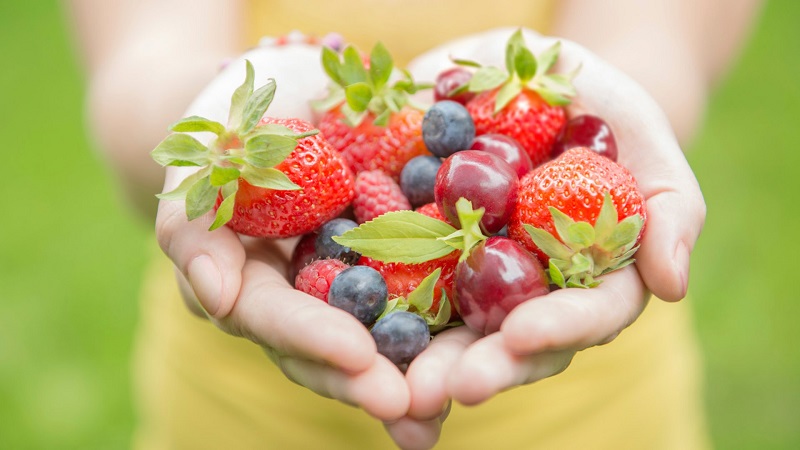 GRÁFICO N° 1A).- ALIMENTACIÓN SALUDABLE (   )B).- ALIMENTACIÓN NO SALUDABLE O POCO SALUDABLE (    )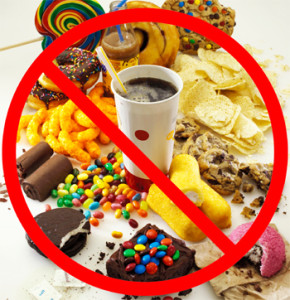 GRÁFICO N° 2A).- ALIMENTACIÓN SALUDABLE (   )B).- ALIMENTACIÓN NO SALUDABLE O POCO SALUDABLE (    )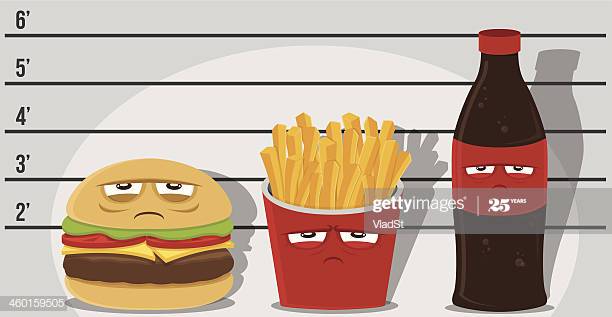 GRÁFICO N° 3A).- ALIMENTACIÓN SALUDABLE (   )B).- ALIMENTACIÓN NO SALUDABLE O POCO SALUDABLE (    )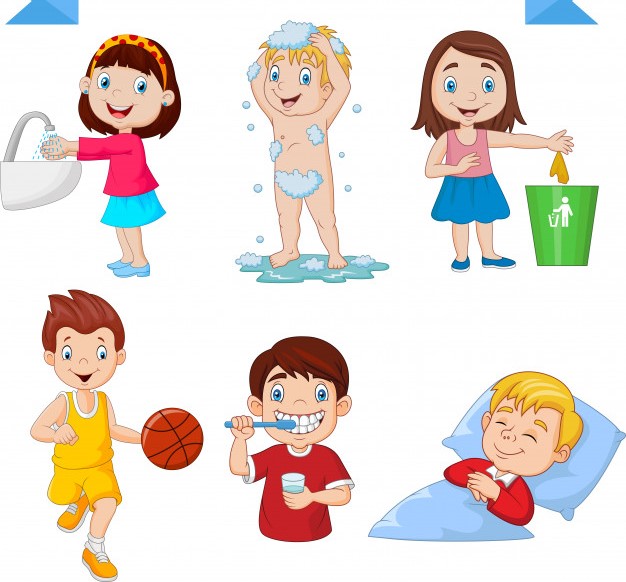 GRÁFICO N° 4A).- HÁBITO SALUDABLE (   )B).- HABITO NO SALUDABLE  (    )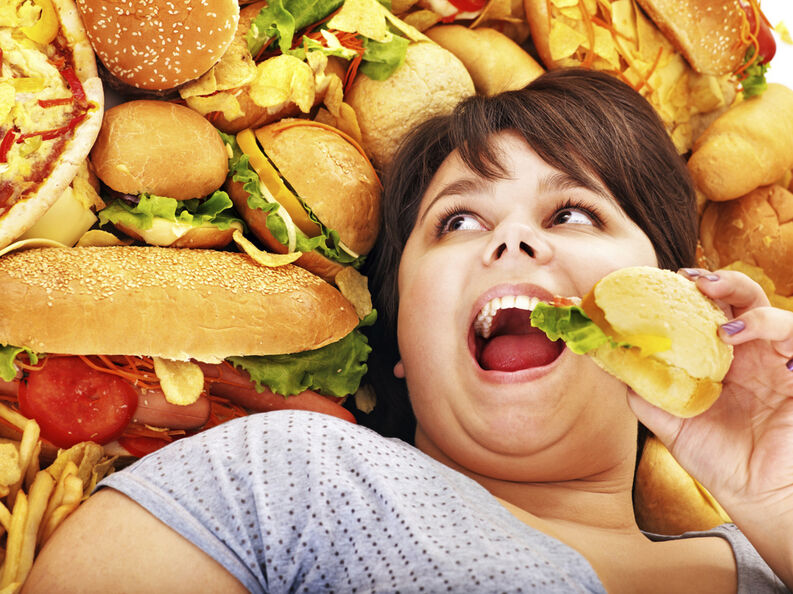 GRÁFICO N° 5A).- ALIMENTACIÓN SALUDABLE (   )B).- ALIMENTACIÓN NO SALUDABLE O POCO SALUDABLE (    )Capacidad: Comprende las relaciones entre la actividad física, alimentación, postura e higiene corporal y la salud.Incorpora prácticas que mejoran su calidad de vida.Desempeño: Se  orienta  en  un  espacio  y  tiempo  determinado con  relación  a  sí  mismo, a los  objetos. Coordina  sus  movimientos  y regula su equilibrio; de esa manera,, afianza  sus habilidades motrices básicas.1° Y 2° GRADO Libertad - VerdadCAMPO TEMÁTICOReconoce las posibilidades de su cuerpo y sus movimientos para realizar ejercicios de carácter global.ÁREAEducación FísicaDocente: Génderson Arbildo López. Docente: Génderson Arbildo López. Docente: Génderson Arbildo López. Docente: Génderson Arbildo López. Estudiante: ……………………………………………………… Grado y sección …………………………Estudiante: ……………………………………………………… Grado y sección …………………………Estudiante: ……………………………………………………… Grado y sección …………………………Estudiante: ……………………………………………………… Grado y sección …………………………https://youtu.be/APDxoEJmctM           Ejercicios de movilidad: Números, vocales, nombres propios. Prof. Génderson Arbildohttps://youtu.be/APDxoEJmctM           Ejercicios de movilidad: Números, vocales, nombres propios. Prof. Génderson Arbildohttps://youtu.be/APDxoEJmctM           Ejercicios de movilidad: Números, vocales, nombres propios. Prof. Génderson Arbildohttps://youtu.be/APDxoEJmctM           Ejercicios de movilidad: Números, vocales, nombres propios. Prof. Génderson Arbildo